   "01" июня  2022 г. № 29-ГО внесении изменений в административные регламенты Муниципальных услуг Окружной Администрации Городского округа «Жатай»В целях  проведения административных реформ на территории Городского округа  «Жатай», в соответствии с Федеральным законом от 27.07.2011 № 210 –ФЗ «Об организации  предоставления государственных и муниципальных услуг»  и Постановлением Окружной Администрации Городского округа «Жатай» №212 от 21.11.2017 г. «О порядке формирования и ведения реестра муниципальных услуг, предоставляемых в муниципальном образовании «Городской округ «Жатай», во исполнении пункта 2.1 Протокола заседания Комиссии по повышению качества и доступности предоставления государственных и муниципальных услуг в Республике Саха (Якутия) от 25.06.2021 г. № Пр-19-7 от 02.07.2021 г.:1. В п.2.2 главы II Стандарт предоставления муниципальной услуги административного регламента Окружной Администрации Городского округа "Жатай" «Информационное обеспечение физических и юридических лиц на основе Архивного фонда Российской Федерации и других архивных документов, предоставление архивных справок, архивных выписок и копий архивных документов», дополнить подпунктом: «2.2.4. Обеспечить фиксацию в Едином информационно-технологическом портале (ЕИТП) информации об обращениях, поступающих: в бумажном виде, в электронной форме, по электронной почте, факсу и др.».  Глава                                                                                                    Е.Н. ИсаеваРеспублика Саха (Якутия)Городской округ"Жатай"ПОСТАНОВЛЕНИЕ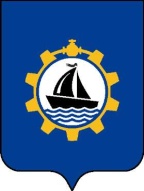 Саха θрθспyyбyлyкэтэ"Жатай"Куораттаађы уокуругунУУРААХ